ОФИЦИАЛЬНОЕ ОПУБЛИКОВАНИЕРоссийская ФедерацияСамарская область, Кинель-Черкасский районсельское поселение ПодгорноеСОБРАНИЕ ПРЕДСТАВИТЕЛЕЙРЕШЕНИЕСобрание представителей сельского поселения Подгорное муниципального района Кинель-Черкасский Самарской области, РЕШИЛО:Внести в решение Собрания представителей сельского поселения Подгорное муниципального района Кинель-Черкасский Самарской области от 7 декабря 2020 года № 5-4 (далее – решение Собрания представителей сельского поселения Подгорное) «О бюджете сельского поселения Подгорное муниципального района Кинель-Черкасский Самарской области на 2021 год и на плановый период 2022 и 2023 годов» (газета «Трудовая жизнь», 2020, 9 декабря; газета «Вестник Подгорного», 2021, 25 февраля, 30 марта, 25 августа) следующие изменения:1) в пункте 2:в абзаце втором сумму «27745,1» заменить суммой «27732,0»;в абзаце третьем сумму «27745,1» заменить суммой «27732,0»;2) в пункте 6:в абзаце третьем сумму «23412,1» заменить суммой «23399,0», сумму «20117,9» заменить суммой «20104,8»;3) в пункте 7:в абзаце третьем сумму «19915,4» заменить суммой «19902,3»;4)  в пункте 12: в абзаце втором сумму «4113,3» заменить суммой «3900,5»;5) приложение 3 изложить в следующей редакции:Приложение 3 к решению Собрания представителей сельского                                     поселения Подгорное "О бюджете сельского поселения Подгорное муниципального района Кинель-Черкасский Самарской области на 2021 год и на плановый период                                       2022 и 2023 годов"Ведомственная структура расходов бюджета поселения на 2021 год6) приложение 4 изложить в следующей редакции:Приложение 4 к решению Собрания представителей сельского поселения Подгорное "О бюджете сельского поселения Подгорное муниципального района Кинель-Черкасский Самарской области на 2021 год и на плановый период 2022 и 2023 годов"Ведомственная структура расходов бюджета поселения на плановый период 2022 и 2023 годов7) приложение 5 изложить в следующей редакции:Приложение 5 к решению Собрания представителей сельского                                     поселения Подгорное "О бюджете сельского поселения Подгорное муниципального района Кинель-Черкасский Самарской области на 2021 год и на плановый период                                       2022 и 2023 годов"  Распределение бюджетных ассигнований по целевым статьям (муниципальным программам поселения и непрограммным направлениям деятельности), подгруппам видов расходов классификации расходов бюджета поселения на 2021 год8) приложение 6 изложить в следующей редакции:Приложение 6 к решению Собрания представителей сельского поселения Подгорное "О бюджете сельского поселения Подгорное муниципального района Кинель-Черкасский Самарской области на 2021 год и на плановый период                                                         2022 и 2023 годов"   Распределение бюджетных ассигнований по целевым статьям (муниципальным программам поселения и непрограммным направлениям деятельности), подгруппам видов расходов классификации расходов бюджета поселения на плановый период 2022 и 2023 годов9) приложение 9 изложить в следующей редакции:ПРИЛОЖЕНИЕ 9к решению Собрания представителей сельского поселения Подгорное"О бюджете сельского поселения Подгорное муниципального района Кинель-Черкасский Самарской области на 2021 и на плановый период 2022 и 2023 годов"Источники внутреннего финансирования дефицитабюджета поселения на 2022 и 2023 годыЮ.С. Шурасьев, Глава сельского поселения Подгорное                                               Т.С. Ямщикова, Председатель Собрания представителейсельского поселения ПодгорноеОФИЦИАЛЬНОЕ ОПУБЛИКОВАНИЕРоссийская ФедерацияСамарская область, Кинель-Черкасский районсельское поселение ПодгорноеСОБРАНИЕ ПРЕДСТАВИТЕЛЕЙРЕШЕНИЕРуководствуясь Федеральным законом от 06.10.2003 N 131-ФЗ "Об общих принципах организации местного самоуправления в Российской Федерации", Законом Самарской области от 10.07.2008 N 67-ГД "О гарантиях осуществления полномочий депутата, члена выборного органа местного самоуправления, выборного должностного лица местного самоуправления в Самарской области", Уставом сельского поселения Подгорное муниципального района Кинель-Черкасский Самарской области, Собрание представителей сельского поселения Подгорное муниципального района Кинель-Черкасский Самарской области, на основании решения Собрания представителей сельского поселения Подгорное муниципального района Кинель-Черкасский Самарской области от 08.10.2019г. № 19-2 «Об утверждении положения о денежном вознаграждении Главы сельского поселения Подгорное муниципального района Кинель-Черкасский Самарской области», РЕШИЛО:Установить размер должностного оклада Главы сельского поселения Подгорное муниципального района Кинель-Черкасский Самарской области в сумме 24 761,00 (Двадцать четыре тысячи семьсот шестьдесят один) рубль с 01.10.2021 года.Решение Собрания представителей сельского поселения Подгорное муниципального района Кинель-Черкасский Самарской области от 30.09.2020 года№ 2-4 «Об установлении размера должностного оклада Главы сельского поселения Подгорное муниципального района Кинель-Черкасский Самарской области» считать утратившим силу с 01.10.2021 года.3.  Настоящее решение вступает в силу со дня его подписания.  Т.С. Ямщикова, Председатель Собрания представителейсельского поселения Подгорное муниципального района Кинель-ЧеркасскийСамарской области ОФИЦИАЛЬНОЕ ОПУБЛИКОВАНИЕРоссийская ФедерацияСамарская область, Кинель-Черкасский районсельское поселение ПодгорноеСОБРАНИЕ ПРЕДСТАВИТЕЛЕЙРЕШЕНИЕНа основании Конституции Российской Федерации, Федерального закона от 14 декабря 2015 года № 367-ФЗ «О внесении изменения в статью 1 Федерального закона «О минимальном размере оплаты труда»,  Устава сельского поселения Подгорное муниципального района Кинель-Черкасский Самарской области, регламентирующие нормативы формирования расходов на содержание органов местного самоуправления поселений Самарской области, Собрание представителей сельского поселения Подгорное муниципального района Кинель-Черкасский Самарской области, РЕШИЛО:1. Внести изменения в приложение к Положению, утвержденное решением Собрания представителей сельского поселения Подгорное муниципального района Кинель-Черкасский Самарской области «Об утверждении Положения «Об оплате труда лиц, замещающих должности, не являющиеся должностями муниципальной службы и осуществляющих техническое обеспечение деятельности органов местного самоуправления  сельского поселения Подгорное муниципального района Кинель–Черкасский Самарской области и работников, отнесенных к техническому персоналу»» от 05.05.2015г. № 8-1. 2. Опубликовать настоящее решение в местной газете «Вестник Подгорного» и разместить на официальном сайте Администрации сельского поселения Подгорное в сети Интернет.3. Настоящее решение вступает в силу со дня его подписания и распространяет свое действие на правоотношения, возникшие с 01.10.2021 года.Ю.С. Шурасьев, Глава сельского поселения Подгорное                                               Т.С. Ямщикова, Председатель Собрания представителейсельского поселения ПодгорноеПодробнее –на официальном сайте Администрации сельского поселения Подгорное муниципального района Кинель-Черкасский https://podgornoe.kinel-cherkassy.ru/?page_id=694 в разделе «Документы» - «Решения»ОФИЦИАЛЬНОЕ ОПУБЛИКОВАНИЕРоссийская ФедерацияСамарская область, Кинель-Черкасский районсельское поселение ПодгорноеСОБРАНИЕ ПРЕДСТАВИТЕЛЕЙРЕШЕНИЕВ целях приведения муниципальных правовых актов сельского поселения Подгорное муниципального района Кинель-Черкасский Самарской области в соответствие с действующим законодательством, Собрание представителей сельского поселения Подгорное муниципального района Кинель0-Черкасский Самарской области, РЕШИЛО:Отменить решение Собрания представителей сельского поселения Подгорное муниципального района Кинель-Черкасский Самарской области от 29.07.2020г № 12-3 «Об утверждении Порядка и условия заключения соглашений о защите и поощрении капиталовложений со стороны Администрации сельского поселения Подгорное муниципального района Кинель-Черкасский Самарской области».2. Опубликовать настоящее решение в газете «Вестник Подгорного» и разместить на официальном сайте Администрации сельского поселения Подгорное в сети Интернет.3. Настоящее решение вступает в силу со дня его официального опубликования.Ю.С. Шурасьев, Глава сельского поселения Подгорное муниципального района Кинель-Черкасский Самарской областиТ.С. Ямщикова, Председатель Собрания представителей сельского поселения Подгорное муниципального района Кинель-Черкасский Самарской областиОФИЦИАЛЬНОЕ ОПУБЛИКОВАНИЕРоссийская ФедерацияСамарская область, Кинель-Черкасский районсельское поселение ПодгорноеПОСТАНОВЛЕНИЕВ соответствии с Федеральным законом от 1 апреля 2020 № 69-ФЗ «О защите и поощрении капиталовложений в Российской Федерации», Федеральным законом от 06.10.2003 №131-ФЗ «Об общих принципах организации местного самоуправления в Российской Федерации», руководствуясь Уставом сельского поселения Подгорное муниципального района Кинель-Черкасский Самарской области, ПОСТАНОВЛЯЮ:1.Утвердить Порядок и условия заключения соглашения о защите и поощрении капиталовложений со стороны сельского поселения Подгорное муниципального района Кинель-Черкасский Самарской области согласно приложению к настоящему постановлению.2. Контроль за выполнением настоящего постановления оставляю за собой.3. Опубликовать настоящее постановление в газете «Вестник Подгорного» и разместить на официальном сайте Администрации сельского поселения Подгорное в сети Интернет.4. Настоящее постановление вступает в силу со дня его официального опубликования.Ю.С. Шурасьев, Глава сельского поселения ПодгорноеПриложение   к постановлению Администрации сельского поселения Подгорное муниципального района Кинель-Черкасский Самарской областиот 30.09.2021 N 107  ПОРЯДОК И УСЛОВИЯЗАКЛЮЧЕНИЯ СОГЛАШЕНИЙ О ЗАЩИТЕ И ПООЩРЕНИИ КАПИТАЛОВЛОЖЕНИЙ СО СТОРОНЫ СЕЛЬСКОГО ПОСЕЛЕНИЯ ПОДГОРНОЕ МУНИЦИПАЛЬНОГО РАЙОНА КИНЕЛЬ-ЧЕРКАССКИЙ САМАРСКОЙ ОБЛАСТИОбщие положения1.1. Настоящий порядок (далее – Порядок) разработан в соответствии с частью 8 статьи 4 Федерального закона от 01.04.2020 № 69-ФЗ «О защите 
и поощрении капиталовложений в Российской Федерации» (далее – Федеральный закон № 69-ФЗ) и устанавливает условия и порядок заключения соглашений о защите и поощрении капиталовложений со стороны сельского поселения Подгорное муниципального района Кинель-Черкасский Самарской области (далее — Соглашение).1.2. Сельское поселение Подгорное муниципального района Кинель-Черкасский Самарской области (далее – сельское поселение Подгорное) может быть стороной Соглашения, если одновременно выполняются следующие условия:- сторонами Соглашения являются Российская Федерация и Самарская область или стороной Соглашения является Самарская область;- стороной Соглашения является российское юридическое лицо, реализующее инвестиционный проект, в том числе проектная компания 
(за исключением государственных и муниципальных учреждений, а также государственных и муниципальных унитарных предприятий), 
не находящееся в процессе ликвидации и в отношении которого 
не возбуждено производство по делу о несостоятельности (банкротстве) 
в соответствии с Федеральным законом от 26.10.2002 № 127-ФЗ 
«О несостоятельности (банкротстве)» (далее — заявитель);- инвестиционный проект, в отношении которого предлагается заключить Соглашение, соответствует условиям, предусмотренным Федеральным законом № 69-ФЗ.1.3. Органом, уполномоченным подписывать Соглашения и дополнительные соглашения к ним, рассматривать связанные с заключением Соглашений документы, а также принимать решения об изменении и прекращении Соглашений, является Администрация сельского поселения Подгорное Кинель-Черкасского района Самарской области (далее – администрация сельского поселения Подгорное).1.4. К отношениям, возникающим в связи с заключением, и
и расторжением Соглашения, а также в связи с исполнением обязанностей 
по Соглашению, применяются правила гражданского законодательства 
с учетом особенностей, установленных Федеральным законом № 69-ФЗ.1.5. Соглашение заключается не позднее 1 января 2030 года.Порядок получения заявителем согласия администрации сельского поселения Подгорное на заключение Соглашения2.1. В целях получения согласия на заключение Соглашения заявитель направляет в администрацию сельского поселения Подгорное заявление
о предоставлении согласия на заключение Соглашения по форме, согласно приложению к настоящему Порядку (далее — заявление).2.2. К заявлению прилагаются следующие документы и материалы:1) информация о заявителе, в том числе информация о размере 
его уставного капитала (если применимо), составе участников и сведения 
об их возможности контролировать деятельность заявителя, а также копии учредительных документов заявителя и (при наличии) копия годовой финансовой отчетности и (или) годовой консолидированной финансовой отчетности заявителя за последний завершенный отчетный год, в отношении которой наступил срок ее формирования, с приложением копии аудиторского заключения, составленного в отношении такой отчетности;2) бизнес-план, включающий сведения о размере планируемых 
к осуществлению заявителем капиталовложений и о предполагаемых сроках их внесения, подтверждение возможности сформировать капиталовложения, описание нового инвестиционного проекта, в том числе указание на территорию его реализации, сведения о товарах, работах, услугах или результатах интеллектуальной деятельности, планируемых к производству, выполнению, оказанию или созданию в рамках реализации нового инвестиционного проекта, в том числе о предполагаемых сроках осуществления данных мероприятий, с указанием отчетных документов, в том числе, если применимо, информацию о предполагаемых сроках получения разрешений и согласий, необходимых для реализации проекта, сроках государственной регистрации прав, в том числе права на недвижимое имущество, на результаты интеллектуальной деятельности или средства индивидуализации, а также о сроке введения в эксплуатацию объекта, создаваемого или реконструируемого в рамках инвестиционного проекта;3) справка об отсутствии у заявителя задолженности по уплате налогов, сборов, таможенных платежей, иных платежей, взимание которых возложено на таможенные органы, страховых взносов, пеней, штрафов, процентов;4) копия документа, подтверждающего полномочия лица (лиц), имеющего право действовать от имени заявителя.2.3. Администрация сельского поселения Подгорное осуществляет регистрацию заявления в соответствии с инструкцией по делопроизводству, утвержденной распоряжением администрации сельского поселения Подгорное от 16.04.2020г № 30.2.4. В целях рассмотрения заявления создается комиссия 
о предоставлении согласия на заключение Соглашения (далее — Комиссия), состав и порядок работы которой утверждаются распоряжением администрации сельского поселения Подгорное.2.5. Комиссия рассматривает заявление не позднее 10 рабочих дней
со дня его регистрации.2.6. Комиссия в течение 5 рабочих дней со дня регистрации заявления запрашивает:1) сведения в отношении заявителя из Единого государственного реестра юридических лиц посредством электронной информационной базы Федеральной налоговой службы России;2) сведения в отношении заявителя о банкротстве из Единого федерального реестра сведений о банкротстве;3) сведения в отношении заявителя о наличии (отсутствии) задолженности по уплате налогов, сборов, страховых взносов посредством электронной информационной базы Федеральной налоговой службы России.2.7. По результатам рассмотрения заявления, документов и сведений, представленных заявителем, сведений, полученных Комиссией, 
на соответствие требованиям, установленным настоящим Порядком, Комиссия принимает решение о возможности (невозможности) предоставления согласия на заключение Соглашения, которое оформляется в форме протокола заседания Комиссии, а также проект распоряжения администрации сельского поселения Подгорное  о предоставлении согласия на заключение Соглашения (об отказе в предоставлении согласия на заключение Соглашения). 2.8. Основаниями для отказа в предоставлении согласия на заключение Соглашения являются следующие:1) заявитель не является российским юридическим лицом или является государственным (муниципальным) учреждением либо государственным (муниципальным) унитарным предприятием;2) заявление и прилагаемые к нему документы не соответствуют требованиям, установленным Федеральным законом № 69-ФЗ, настоящим Порядком;3) заявителем не соблюдены условия, установленные статьей 6 Федерального закона № 69-ФЗ;4) наличие у заявителя задолженности по уплате налогов, сборов, таможенных платежей, иных платежей, взимание которых возложено 
на таможенные органы, страховых взносов, пеней, штрафов, процентов;5) недостоверность представленной заявителем информации;6)нецелесообразность реализации инвестиционного проекта на территории сельского поселения Подгорное.2.9. Комиссия направляет заявителю распоряжение администрации сельского поселения Подгорное предоставлении согласия на заключение Соглашения (об отказе в предоставлении согласия на заключение Соглашения) в течение 5 рабочих дней со дня его принятия.В случае принятия решения о нецелесообразности реализации инвестиционного проекта на территории сельского поселения Подгорное Комиссия дополнительно готовит и направляет заявителю заключение с указанием причин и обоснованием невозможности заключения Соглашения.Получение заявителем согласия администрации сельского поселения Подгорное на заключение дополнительного соглашения осуществляется в порядке, установленном пунктами 2.1-2.9 настоящего раздела Порядка.Условия и порядок заключения Соглашения3.1. Соглашение должно содержать следующие условия:1) описание инвестиционного проекта, в том числе характеристики товаров, работ, услуг или результатов интеллектуальной деятельности, производимых, выполняемых, оказываемых или создаваемых в результате реализации инвестиционного проекта, сведения об их предполагаемом объеме, технологические и экологические требования к ним;2) указание на этапы реализации инвестиционного проекта, 
в том числе:а) срок получения разрешений и согласий, необходимых 
для реализации проекта;б) срок государственной регистрации прав, в том числе права 
на недвижимое имущество, результаты интеллектуальной деятельности 
или средства индивидуализации (в применимых случаях);в) срок введения в эксплуатацию объекта, создаваемого, модернизируемого или реконструируемого в рамках инвестиционного проекта (в применимых случаях);г) срок осуществления капиталовложений в установленном объеме, 
не превышающий срока применения стабилизационной оговорки, предусмотренного частью 10 статьи 10 Федерального закона № 69-ФЗ;д) срок осуществления иных мероприятий, определенных в соглашении о защите и поощрении капиталовложений;3) сведения о предельно допустимых отклонениях от параметров реализации инвестиционного проекта, указанных в пункте 2 части 8 
статьи 10 Федерального закона № 69-ФЗ (в пределах 25 процентов). Значения предельно допустимых отклонений определяются в соответствии с порядком, установленным Правительством Российской Федерации, при этом объем вносимых организацией, реализующей проект, капиталовложений не может быть менее величин, предусмотренных частью 4 статьи 9 Федерального закона № 69-ФЗ;4) срок применения стабилизационной оговорки в пределах сроков, установленных частями 10 и 11 статьи 10 Федерального закона № 69-ФЗ;5) условия связанных договоров, в том числе сроки предоставления 
и объемы субсидий, бюджетных инвестиций, указанных в пункте 1 части 1 статьи 14 Федерального закона № 69-ФЗ, и (или) процентная ставка (порядок ее определения) по кредитному договору, указанному в пункте 2 части 1 статьи 14 Федерального закона № 69-ФЗ, а также сроки предоставления и объемы субсидий, указанных в пункте 2 части 3 статьи 14 Федерального закона № 69-ФЗ;6) порядок представления организацией, реализующей проект, информации об этапах реализации инвестиционного проекта;7) порядок разрешения споров между сторонами соглашения о защите и поощрении капиталовложений;8) иные условия, предусмотренные Федеральным законом № 69-ФЗ.3.2. Соглашение о защите и поощрении капиталовложений заключается с организацией, реализующей проект, при условии, что такое соглашение предусматривает реализацию нового инвестиционного проекта в одной из сфер российской экономики, за исключением следующих сфер и видов деятельности:1) игорный бизнес;2) производство табачных изделий, алкогольной продукции, жидкого топлива (ограничение неприменимо к жидкому топливу, полученному 
из угля, а также на установках вторичной переработки нефтяного сырья согласно перечню, утвержденному Правительством Российской Федерации);3) добыча сырой нефти и природного газа, в том числе попутного нефтяного газа (ограничение неприменимо к инвестиционным проектам по сжижению природного газа);4) оптовая и розничная торговля;5) деятельность финансовых организаций, поднадзорных Центральному банку Российской Федерации (ограничение неприменимо к случаям выпуска ценных бумаг в целях финансирования инвестиционного проекта);6) создание (строительство) либо реконструкция и (или) модернизация административно-деловых центров и торговых центров (комплексов) (кроме аэровокзалов (терминалов), а также многоквартирных домов, жилых домов (кроме строительства таких домов в соответствии с договором о комплексном развитии территории). 3.3 Решение о заключении соглашения о защите и поощрении капиталовложений принимается в форме распоряжения администрации сельского поселения Подгорное. Соглашение о защите и поощрении капиталовложений принимается 
в течение 30 календарных дней со дня принятия распоряжения администрации сельского поселения Подгорное. Соглашение заключается в письменной форме в количестве экземпляров, равном числу сторон соглашения. Каждый экземпляр соглашения подписывается всеми его сторонами и имеет равную юридическую силу.Порядок осуществления мониторинга этапов реализации Соглашения4.1. Органом, осуществляющим мониторинг этапов реализации Соглашения, включающий в себя проверку обстоятельств, указывающих на наличие оснований для расторжения Соглашения определить администрацию сельского поселения Подгорное.4.2. По итогам проведения указанной в пункте 4.1 настоящего Порядка процедуры не позднее 1 марта года, следующего за годом, в котором наступил срок реализации очередного этапа инвестиционного проекта, предусмотренный Соглашением, администрация сельского поселения Подгорное формирует отчет о реализации соответствующего этапа инвестиционного проекта и направляет его в Министерство экономического развития Самарской области.Приложение   к Порядку и условиям заключения соглашений о защите и поощрении капиталовложений со стороны сельского поселения Подгорное муниципального района Кинель-Черкасский Самарской областиЗаявление о заключении соглашения о защите и поощрении капиталовложений__________________________________________________________________(полное наименование организации, реализующей проект)в лице______________________________________________________________                  (должность, фамилия, имя, отчество (при наличии) уполномоченного лица),действующего на основании__________________________________________               (устав, доверенность, приказ или иной документ, удостоверяющий полномочия)просит заключить соглашение о защите и поощрении капиталовложений (далее – соглашение) для реализации нового инвестиционного проекта «__________________________» (далее - проект).(наименование проекта)ОФИЦИАЛЬНОЕ ОПУБЛИКОВАНИЕРоссийская ФедерацияСамарская область, Кинель-Черкасский районсельское поселение ПодгорноеПОСТАНОВЛЕНИЕот 30.09.2021                                                                                                                 № 108О назначении публичных слушаний по планировке территории (проектмежевания территории) для строительства выбросного канализационногоколлектора в границах сельского поселения Подгорное муниципальногорайона Кинель-Черкасский Самарской областиот 30.09.2021от 30.09.2021№ 16-1 О внесении изменений в решение Собранияпредставителей сельского поселения Подгорное муниципального района Кинель-ЧеркасскийСамарской области от 7 декабря 2020 года №5-4«О бюджете сельского поселения Подгорноемуниципального района Кинель-ЧеркасскийСамарской области на 2021 год и на плановый период 2022 и 2023 годов» ПринятоСобранием представителейсельского поселения Подгорное30.09.2021 годаПринятоСобранием представителейсельского поселения Подгорное30.09.2021 годаКод главного распоря-дителя бюджет-ных средствНаименование главного распорядителя средств  бюджета поселения, раздела, подраздела, целевой статьи, подгруппы видов расходов РзПРЦСРВРСумма, тыс. рублейСумма, тыс. рублейСумма, тыс. рублейКод главного распоря-дителя бюджет-ных средствНаименование главного распорядителя средств  бюджета поселения, раздела, подраздела, целевой статьи, подгруппы видов расходов РзПРЦСРВРвсего в том числе за счёт целевых средств из других бюджетов бюджетной системы Российской Федерациив том числе за счёт целевых средств из других бюджетов бюджетной системы Российской ФедерацииКод главного распоря-дителя бюджет-ных средствНаименование главного распорядителя средств  бюджета поселения, раздела, подраздела, целевой статьи, подгруппы видов расходов РзПРЦСРВРвсего в том числе за счёт целевых средств из других бюджетов бюджетной системы Российской Федерациив том числе за счёт целевых средств из других бюджетов бюджетной системы Российской Федерации314Администрация сельского поселения Подгорное муниципального района Кинель-Черкасский Самарской областиФункционирование высшего должностного лица субъекта Российской  Федерации и муниципального образования0102582,3Муниципальная программа «Повышение эффективности муниципального управления в сельском поселении Подгорное Кинель-Черкасского района Самарской области» на 2017-2025 годы010202 0 00 00000582,3Расходы на выплаты персоналу государственных (муниципальных) органов010202 0 00 00000120582,3Функционирование Правительства Российской Федерации, высших исполнительных органов государственной власти субъектов Российской Федерации, местных администраций01041 388,1Муниципальная программа «Повышение эффективности муниципального управления в сельском поселении Подгорное Кинель-Черкасского района Самарской области» на 2017-2025 годы010402 0 00 000001 388,1Расходы на выплаты персоналу государственных (муниципальных) органов010402 0 00 000001201 113,1Иные закупки товаров, работ и услуг для обеспечения государственных (муниципальных) нужд010402 0 00 00000240273,6Уплата налогов, сборов и иных платежей010402 0 00 000008501,4Резервные фонды01115,0Непрограммные направления расходов бюджета поселения011199 0 00 000005,0Непрограммные направления расходов бюджета поселения в области общегосударственных вопросов, национальной обороны, национальной безопасности и правоохранительной деятельности, а также в сфере средств массовой информации011199 1 00 000005,0Резервные средства011199 1 00 000008705,0Другие общегосударственные вопросы0113650,4Муниципальная программа «Информирование населения о деятельности органов местного самоуправления на территории сельского поселения Подгорное Кинель-Черкасского района Самарской области» на 2017-2025 годы011303 0 00 0000070,1Иные закупки товаров, работ и услуг для обеспечения государственных (муниципальных) нужд011303 0 00 0000024070,1Муниципальная программа «Повышение эффективности управления имуществом и распоряжения земельными участками сельского поселения Подгорное Кинель-Черкасского района Самарской области» на 2017-2025 годы011314 0 00 00000580,3Иные закупки товаров, работ и услуг для обеспечения государственных (муниципальных) нужд011314 0 00 00000240580,3Мобилизационная и вневойсковая подготовка0203236,9236,9Муниципальная программа «Повышение эффективности муниципального управления в сельском поселении Подгорное Кинель-Черкасского района Самарской области» на 2017-2025 годы020302 0 00 00000236,9236,9Расходы на выплаты персоналу государственных (муниципальных) органов020302 0 00 00000120223,4223,4Иные закупки товаров, работ и услуг для обеспечения государственных (муниципальных) нужд020302 0 00 0000024013,513,5Защита населения и территории от чрезвычайных ситуаций природного и техногенного характера, пожарная безопасность031040,0Муниципальная программа «Первичные меры пожарной безопасности и защита населения и территорий населённых пунктов сельского поселения Подгорное муниципального района Кинель-Черкасский Самарской области от чрезвычайных ситуаций» на 2019-2024 годы031039 0 00 0000040,0Иные закупки товаров, работ и услуг для обеспечения государственных (муниципальных) нужд031039 0 00 0000024040,0Сельское хозяйство и рыболовство0405176,9136,9Муниципальная программа «Развитие сельского хозяйства на территории сельского поселения Подгорное Кинель-Черкасского района Самарской области» на 2019-2024 годы04 0545 0 00 00000176,9136,9Иные закупки товаров, работ и услуг для обеспечения государственных (муниципальных) нужд040545 0 00 00000240136,9136,9Субсидии юридическим лицам (кроме некоммерческих организаций), индивидуальным предпринимателям, физическим лицам - производителям товаров, работ, услуг040545 0 00 0000081040,0Дорожное хозяйство (дорожные фонды)04093 900,53 000,0Муниципальная программа «Дорожная деятельность в сельском поселении Подгорное Кинель-Черкасского района Самарской области» на 2018-2026 годы040949 0 00 000003 900,53 000,0Иные закупки товаров, работ и услуг для обеспечения государственных (муниципальных) нужд040949 0 00 000002403 900,53 000,0Жилищное хозяйство0501203,1Муниципальная программа «Комплексное развитие систем ЖКХ в сельском поселении Подгорное Кинель-Черкасского района Самарской области» на 2018-2026 годы050152 0 00 00000196,2Иные закупки товаров, работ и услуг для обеспечения государственных (муниципальных) нужд050152 0 00 00000240196,2Непрограммные направления расходов бюджета поселения050199 0 00 000006,9Непрограммные направления расходов бюджета поселения в области жилищно-коммунального хозяйства050199 5 00 000006,9Исполнение судебных актов050199 5 00 000008306,9Коммунальное хозяйство05021 345,9Муниципальная программа «Комплексное развитие систем ЖКХ в сельском поселении Подгорное Кинель-Черкасского района Самарской области» на 2018-2026 годы050252 0 00 000001 195,9Иные закупки товаров, работ и услуг для обеспечения государственных (муниципальных) нужд050252 0 00 000002401 195,9Непрограммные направления расходов бюджета поселения050299 0 00 00000150,0Непрограммные направления расходов бюджета поселения в области жилищно-коммунального хозяйства050299 5 00 00000150,0Уплата налогов, сборов и иных платежей050299 5 00 00000850150,0Благоустройство05031 941,4Муниципальная программа «Благоустройство территории сельского поселения Подгорное Кинель-Черкасского района Самарской области» на 2018-2026 годы050353 0 00 000001 941,4Иные закупки товаров, работ и услуг для обеспечения государственных (муниципальных) нужд050353 0 00 000002401 941,4Культура08013 980,62 000,0Муниципальная программа «Развитие культуры, молодежной политики и спорта в сельском поселении Подгорное Кинель-Черкасского района Самарской области» на 2018-2026 годы080181 0 00 000003 980,62 000,0Субсидии бюджетным учреждениям080181 0 00 000006103 980,62 000,0Социальное обеспечение населения10032,5Муниципальная программа «Первичные меры пожарной безопасности и защита населения и территорий населённых пунктов сельского поселения Подгорное муниципального района Кинель-Черкасский Самарской области от чрезвычайных ситуаций» на 2019-2024 годы100339 0 00 000002,5Социальные выплаты гражданам, кроме публичных нормативных социальных выплат100339 0 00 000003202,5Физическая культура1101100,0Муниципальная программа «Развитие культуры, молодежной политики и спорта в сельском поселении Подгорное Кинель-Черкасского района Самарской области» на 2018-2026 годы110181 0 00 00000100,0Субсидии бюджетным учреждениям110181 0 00 00000610100,0Прочие межбюджетные трансферты общего характера14031 103,0500,8Муниципальная программа «Повышение эффективности муниципального управления в сельском поселении Подгорное Кинель-Черкасского района Самарской области» на 2017-2025 годы140302 0 00 00000243,3Иные межбюджетные трансферты140302 0 00 00000540243,3Муниципальная программа «Повышение эффективности управления имуществом и распоряжения земельными участками сельского поселения Подгорное Кинель-Черкасского района Самарской области» на 2017-2025 годы140314 0 00 0000098,9Иные межбюджетные трансферты140314 0 00 0000054098,9Муниципальная программа «Комплексное развитие систем ЖКХ в сельском поселение Подгорное Кинель-Черкасского района Самарской области» на 2018-2026 годы140352 0 00 0000037,6Иные межбюджетные трансферты140352 0 00 0000054037,6Муниципальная программа «Комплексное развитие сельских территорий  сельского поселения Подгорное  муниципального района Кинель-Черкасский  Самарской области» на 2020-2025 годы140355 0 00 00000715,4500,8Иные межбюджетные трансферты140355 0 00 00000540715,4500,8Непрограммные направления расходов бюджета поселения140399 0 00 000007,8Непрограммные направления расходов бюджета поселения в области межбюджетных трансфертов общего характера бюджетам бюджетной системы Российской Федерации140399 7 00 000007,8Иные межбюджетные трансферты140399 7 00 000005407,8ИТОГО15 656,65 874,6Код главного распоря-дителя бюджет-ных средствНаименование главного распорядителя средств  бюджета поселения, раздела, подраздела, целевой статьи, подгруппы видов расходов РзПРЦСРВРСумма, тыс.рублейСумма, тыс.рублейСумма, тыс.рублейСумма, тыс.рублейКод главного распоря-дителя бюджет-ных средствНаименование главного распорядителя средств  бюджета поселения, раздела, подраздела, целевой статьи, подгруппы видов расходов РзПРЦСРВР2022 год-всего в том числе за счет целевых средств от других бюджетов бюджетной системы Российской Федерации2023 год-всего в том числе за счет целевых средств от других бюджетов бюджетной системы Российской ФедерацииКод главного распоря-дителя бюджет-ных средствНаименование главного распорядителя средств  бюджета поселения, раздела, подраздела, целевой статьи, подгруппы видов расходов РзПРЦСРВР2022 год-всего в том числе за счет целевых средств от других бюджетов бюджетной системы Российской Федерации2023 год-всего в том числе за счет целевых средств от других бюджетов бюджетной системы Российской Федерации314Администрация сельского поселения Подгорное муниципального района Кинель-Черкасский Самарской области Функционирование высшего должностного лица субъекта Российской  Федерации и муниципального образования0102582,3582,3Муниципальная программа «Повышение эффективности муниципального управления в сельском поселении Подгорное Кинель-Черкасского района Самарской области» на 2017-2025 годы010202 0 00 00000582,3582,3Расходы на выплаты персоналу государственных (муниципальных) органов010202 0 00 00000120582,3582,3Функционирование Правительства Российской Федерации, высших исполнительных органов государственной власти субъектов Российской Федерации, местных администраций01041 388,11 388,1Муниципальная программа «Повышение эффективности муниципального управления в сельском поселении Подгорное Кинель-Черкасского района Самарской области» на 2017-2025 годы010402 0 00 000001 388,11 388,1Расходы на выплаты персоналу государственных (муниципальных) органов010402 0 00 000001201 113,11 113,1Иные закупки товаров, работ и услуг для обеспечения государственных (муниципальных) нужд010402 0 00 00000240260,0260,0Уплата налогов, сборов и иных платежей010402 0 00 0000085015,015,0Резервные фонды01116,07,0Непрограммные направления расходов бюджета поселения011199 0 00 000006,07,0Непрограммные направления расходов бюджета поселения в области общегосударственных вопросов, национальной обороны, национальной безопасности и правоохранительной деятельности, а также в сфере средств массовой информации011199 1 00 000006,07,0Резервные средства011199 1 00 000008706,07,0Защита населения и территории от чрезвычайных ситуаций природного и техногенного характера, пожарная безопасность031040,040,0Муниципальная программа «Первичные меры пожарной безопасности и защита населения и территорий  населённых пунктов сельского поселения Подгорное муниципального района Кинель-Черкасский Самарской области от чрезвычайных ситуаций» на 2019-2024 годы031039 0 00 0000040,040,0Иные закупки товаров, работ и услуг для обеспечения государственных (муниципальных) нужд031039 0 00 0000024040,040,0Сельское хозяйство и рыболовство040540,040,0Муниципальная программа «Развитие сельского хозяйства на территории сельского поселения Подгорное Кинель-Черкасского района Самарской области» на 2019-2024 годы04 0545 0 00 0000040,040,0Субсидии юридическим лицам (кроме некоммерческих организаций), индивидуальным предпринимателям, физическим лицам - производителям товаров, работ, услуг040545 0 00 0000081040,040,0Дорожное хозяйство (дорожные фонды)0409713,3568,4Муниципальная программа «Дорожная деятельность в сельском поселении Подгорное Кинель-Черкасского района Самарской области» на 2018-2026 годы040949 0 00 00000713,3568,4Иные закупки товаров, работ и услуг для обеспечения государственных (муниципальных) нужд040949 0 00 00000240713,3568,4Другие вопросы в области национальной экономики04121,02 315,01735,5Муниципальная программа «Развитие градостроительной деятельности и обеспечение реализации документов территориального планирования на территории сельского поселения Подгорное Кинель-Черкасского района Самарской области» на 2018 - 2026 годы041241 0 00 000002 314,01735,5Иные закупки товаров, работ и услуг для обеспечения государственных (муниципальных) нужд041241 0 00 000002402 314,01735,5Муниципальная программа «Развитие малого и среднего предпринимательства на территории сельского поселения Подгорное муниципального района Кинель-Черкасский Самарской области» на 2019-2024 годы041242 0 00 000001,01,0Иные закупки товаров, работ и услуг для обеспечения государственных (муниципальных) нужд041242 0 00 000002401,01,0Жилищное хозяйство050160,0Муниципальная программа «Комплексное развитие систем ЖКХ в сельском поселение Подгорное Кинель-Черкасского района Самарской области» на 2018-2026 годы050152 0 00 0000060,0Иные закупки товаров, работ и услуг для обеспечения государственных (муниципальных) нужд050152 0 00 0000024060,0Коммунальное хозяйство050250,0Муниципальная программа «Комплексное развитие систем ЖКХ в сельском поселение Подгорное Кинель-Черкасского района Самарской области» на 2018-2026 годы050252 0 00 0000050,0Иные закупки товаров, работ и услуг для обеспечения государственных (муниципальных) нужд050252 0 00 0000024050,0Благоустройство0503101,5Муниципальная программа «Благоустройство территории сельского поселения Подгорное Кинель-Черкасского района Самарской области» на 2018-2026 годы050353 0 00 00000101,5Иные закупки товаров, работ и услуг для обеспечения государственных (муниципальных) нужд050353 0 00 00000240101,5Культура080123 336,519 272,34 087,9Муниципальная программа «Развитие культуры, молодежной политики и спорта в сельском поселении Подгорное Кинель-Черкасского района Самарской области» на 2018-2026 годы080181 0 00 0000023 336,519 272,34 087,9Субсидии бюджетным учреждениям080181 0 00 0000061023 336,519 272,34 087,9Физическая культура1101100,0100,0Муниципальная программа «Развитие культуры, молодежной политики и спорта в сельском поселении Подгорное Кинель-Черкасского района Самарской области» на 2018-2026 годы110181 0 00 00000100,0100,0Субсидии бюджетным учреждениям110181 0 00 00000610100,0100,0Прочие межбюджетные трансферты общего характера14031 122,5630,024,0Муниципальная программа «Повышение эффективности муниципального управления в сельском поселении Подгорное Кинель-Черкасского района Самарской области» на 2017-2025 годы140302 0 00 0000086,0Иные межбюджетные трансферты140302 0 00 0000054086,0Муниципальная программа «Повышение эффективности управления имуществом и распоряжения земельными участками сельского поселения Подгорное Кинель-Черкасского района Самарской области» на 2017-2025 годы140314 0 00 0000098,9Иные межбюджетные трансферты140314 0 00 0000054098,9Муниципальная программа «Комплексное развитие систем ЖКХ в сельском поселение Подгорное Кинель-Черкасского района Самарской области» на 2018-2026 годы140352 0 00 0000037,624,0Иные межбюджетные трансферты140352 0 00 0000054037,624,0Муниципальная программа «Комплексное развитие сельских территорий сельского поселения Подгорное  муниципального района Кинель-Черкасский  Самарской области» на 2020-2025 годы140355 0 00 00000900,0630,0Иные межбюджетные трансферты140355 0 00 00000540900,0630,0ИТОГО27 541,219 902,39 152,71 735,5Условно утвержденные расходы190,8390,5Всего с учетом условно утвержденных расходов27 732,019 902,39 543,21 735,5НаименованиеЦСРВРСумма,  тыс.  рублей Сумма,  тыс.  рублей НаименованиеЦСРВРвсего в том числе за счёт целевых средств из других бюджетов бюджетной системы Российской ФедерацииНаименованиеЦСРВРвсего в том числе за счёт целевых средств из других бюджетов бюджетной системы Российской ФедерацииМуниципальная программа «Повышение эффективности муниципального управления в сельском поселении Подгорное Кинель-Черкасского района Самарской области» на 2017-2025 годы02 0 00 000002450,6236,9Расходы на выплаты персоналу государственных (муниципальных) органов02 0 00 000001201918,8223,4Иные закупки товаров, работ и услуг для обеспечения государственных (муниципальных) нужд02 0 00 00000240287,113,5Иные межбюджетные трансферты02 0 00 00000540243,3Уплата налогов, сборов и иных платежей02 0 00 000008501,4Муниципальная программа «Информирование населения о деятельности органов местного самоуправления на территории сельского поселения Подгорное Кинель-Черкасского района Самарской области» на 2017-2025 годы03 0 00 0000070,1Иные закупки товаров, работ и услуг для обеспечения государственных (муниципальных) нужд03 0 00 0000024070,1Муниципальная программа «Повышение эффективности управления имуществом и распоряжения земельными участками сельского поселения Подгорное Кинель-Черкасского района Самарской области» на 2017-2025 годы14 0 00 00000679,2Иные закупки товаров, работ и услуг для обеспечения государственных (муниципальных) нужд14 0 00 00000240580,3Иные межбюджетные трансферты14 0 00 0000054098,9Муниципальная программа  «Первичные меры пожарной безопасности и защита населения и территорий  населённых пунктов сельского поселения Подгорное муниципального района Кинель-Черкасский Самарской области от чрезвычайных ситуаций» на 2019-2024 годы39 0 00 0000042,5Иные закупки товаров, работ и услуг для обеспечения государственных (муниципальных) нужд39 0 00 0000024040,0Социальные выплаты гражданам, кроме публичных нормативных социальных выплат39 0 00 000003202,5Муниципальная программа «Развитие сельского хозяйства на территории сельского поселения Подгорное Кинель-Черкасского района Самарской области» на 2019-2024 годы45 0 00 00000176,9136,9Иные закупки товаров, работ и услуг для обеспечения государственных (муниципальных) нужд45 0 00 00000240136,9136,9Субсидии юридическим лицам (кроме некоммерческих организаций), индивидуальным предпринимателям, физическим лицам - производителям товаров, работ, услуг45 0 00 0000081040,0Муниципальная программа «Дорожная деятельность в сельском поселении Подгорное Кинель-Черкасского района Самарской области» на 2018-2026 годы49 0 00 000003 900,53 000,0Иные закупки товаров, работ и услуг для обеспечения государственных (муниципальных) нужд49 0 00 000002403 900,53 000,0Муниципальная программа «Комплексное развитие систем ЖКХ в сельском поселении Подгорное Кинель-Черкасского района Самарской области» на 2018-2026 годы52 0 00 000001 429,7Иные закупки товаров, работ и услуг для обеспечения государственных (муниципальных) нужд52 0 00 000002401 392,1Иные межбюджетные трансферты52 0 00 0000054037,6Муниципальная программа «Благоустройство территории сельского поселения Подгорное Кинель-Черкасского района Самарской области» на 2018-2026 годы53 0 00 000001 941,4Иные закупки товаров, работ и услуг для обеспечения государственных (муниципальных) нужд53 0 00 000002401 941,4Муниципальная программа «Комплексное развитие сельских территорий  сельского поселения Подгорное  муниципального района Кинель-Черкасскй Самарской области» на 2020-2025 годы55 0 00 00000715,4500,8Иные межбюджетные трансферты55 0 00 00000540715,4500,8Муниципальная программа «Развитие культуры, молодежной политики и спорта в сельском поселении Подгорное Кинель-Черкасского района Самарской области» на 2018-2026 годы81 0 00 000004 080,62 000,0Субсидии бюджетным учреждениям81 0 00 000006104 080,62 000,0Непрограммные направления расходов бюджета поселения99 0 00 00000169,7Непрограммные направления расходов бюджета поселения в области общегосударственных вопросов, национальной обороны, национальной безопасности и правоохранительной деятельности, а также в сфере средств массовой информации99 1 00 000005,0Резервные средства99 1 00 000008705,0Непрограммные направления расходов бюджета поселения в области жилищно-коммунального хозяйства99 5 00 00000156,9Исполнение судебных актов99 5 00 000008306,9Уплата налогов, сборов и иных платежей99 5 00 00000850150,0Непрограммные направления расходов бюджета поселения в области межбюджетных трансфертов общего характера бюджетам бюджетной системы Российской Федерации99 7 00 000007,8Иные межбюджетные трансферты99 7 00 000005407,8ИТОГО15 656,65 874,6Наименование ЦСРВРСумма, тыс. рублейСумма, тыс. рублейСумма, тыс. рублейСумма, тыс. рублейНаименование ЦСРВР2022 год-всего в том числе за счет целевых средств от других бюджетов бюджетной системы Российской Федерации2023 год-всего в том числе за счет целевых средств от других бюджетов бюджетной системы Российской ФедерацииНаименование ЦСРВР2022 год-всего в том числе за счет целевых средств от других бюджетов бюджетной системы Российской Федерации2023 год-всего в том числе за счет целевых средств от других бюджетов бюджетной системы Российской ФедерацииМуниципальная программа «Повышение эффективности муниципального управления в сельском поселении Подгорное Кинель-Черкасского района Самарской области» на 2017-2025 годы02 0 00 000002 056,41 970,4Расходы на выплаты персоналу государственных (муниципальных) органов02 0 00 000001201 695,41 695,4Иные закупки товаров, работ и услуг для обеспечения государственных (муниципальных) нужд02 0 00 00000240260,0260,0Иные межбюджетные трансферты02 0 00 0000054086,0Уплата налогов, сборов и иных платежей02 0 00 0000085015,015,0Муниципальная программа «Повышение эффективности управления имуществом и распоряжения земельными участками сельского поселения Подгорное Кинель-Черкасского района Самарской области» на 2017-2025 годы14 0 00 0000098,9Иные межбюджетные трансферты14 0 00 0000054098,9Муниципальная программа  «Первичные меры пожарной безопасности и защита населения и территорий  населённых пунктов сельского поселения Подгорное муниципального района Кинель-Черкасский Самарской области от чрезвычайных ситуаций» на 2019-2024 годы39 0 00 0000040,040,0Иные закупки товаров, работ и услуг для обеспечения государственных (муниципальных) нужд39 0 00 0000024040,040,0Муниципальная программа «Развитие градостроительной деятельности и обеспечение реализации документов территориального планирования на территории сельского поселения Подгорное Кинель-Черкасского района Самарской области» на 2018 - 2026 годы41 0 00 000002 314,01 735,5Иные закупки товаров, работ и услуг для обеспечения государственных (муниципальных) нужд41 0 00 000002402 314,01 735,5Муниципальная программа «Развитие малого и среднего предпринимательства на территории сельского поселения Подгорное муниципального района Кинель-Черкасский Самарской области» на 2019-2024 годы42 0 00 000001,01,0Иные закупки товаров, работ и услуг для обеспечения государственных (муниципальных) нужд42 0 00 000002401,01,0Муниципальная программа «Развитие сельского хозяйства на территории сельского поселения Подгорное Кинель-Черкасского района Самарской области» на 2019-2024 годы45 0 00 0000040,040,0Субсидии юридическим лицам (кроме некоммерческих организаций), индивидуальным предпринимателям, физическим лицам - производителям товаров, работ, услуг45 0 00 0000081040,040,0Муниципальная программа «Дорожная деятельность в сельском поселении Подгорное Кинель-Черкасского района Самарской области» на 2018-2026 годы49 0 00 00000713,3568,4Иные закупки товаров, работ и услуг для обеспечения государственных (муниципальных) нужд49 0 00 00000240713,3568,4Муниципальная программа «Комплексное развитие систем ЖКХ в сельском поселение Подгорное Кинель-Черкасского района Самарской области» на 2018-2026 годы52 0 00 00000147,624,0Иные закупки товаров, работ и услуг для обеспечения государственных (муниципальных) нужд52 0 00 00000240110,0Иные межбюджетные трансферты52 0 00 0000054037,624,0Муниципальная программа «Благоустройство территории сельского поселения Подгорное Кинель-Черкасского района Самарской области» на 2018-2026 годы53 0 00 00000101,5Иные закупки товаров, работ и услуг для обеспечения государственных (муниципальных) нужд53 0 00 00000240101,5Муниципальная программа «Комплексное развитие сельских территорий  сельского поселения Подгорное  муниципального района Кинель-Черкасский Самарской области» на 2020-2025 годы55 0 00 00000900,0630,0Иные межбюджетные трансферты55 0 00 00000540900,0630,0Муниципальная программа «Развитие культуры, молодежной политики и спорта в сельском поселении Подгорное Кинель-Черкасского района Самарской области» на 2018-2026 годы81 0 00 0000023 436,519 272,34 187,9Субсидии бюджетным учреждениям81 0 00 0000061023 436,519 272,34 187,9Непрограммные направления расходов бюджета поселения99 0 00 000006,07,0Непрограммные направления расходов бюджета поселения в области общегосударственных вопросов, национальной обороны, национальной безопасности и правоохранительной деятельности, а также в сфере средств массовой информации99 1 00 000006,07,0Резервные средства99 1 00 000008706,07,0ИТОГО27 541,219 902,39 152,71 735,5Условно утвержденные расходы190,8390,5Всего с учетом условно утвержденных расходов27 732,019 902,39 543,21 735,5Код   ад-ми-ни-стра-тораКодНаименование кода группы, подгруппы, статьи, вида источников финансирования дефицита бюджета поселенияСумма,  тыс. рублейСумма,  тыс. рублейКод   ад-ми-ни-стра-тораКодНаименование кода группы, подгруппы, статьи, вида источников финансирования дефицита бюджета поселения2022 год 2023 год31401 00 00 00 00 0000 000ИСТОЧНИКИ ВНУТРЕННЕГО ФИНАНСИРОВАНИЯ ДЕФИЦИТОВ БЮДЖЕТОВ0,00,031401 05 00 00 00 0000 000Изменение остатков средств на счетах по учету средств бюджетов0,00,031401 05 00 00 00 0000 500Увеличение остатков средств бюджетов27732,09 543,231401 05 02 00 00 0000 500Увеличение прочих остатков средств бюджетов27732,09 543,231401 05 02 01 00 0000 510Увеличение прочих остатков денежных средств бюджетов27732,09 543,231401 05 02 01 10 0000 510Увеличение прочих остатков денежных средств бюджетов сельских поселений27732,09 543,231401 05 00 00 00 0000 600Уменьшение остатков средств бюджетов27732,09 543,231401 05 02 00 00 0000 600Уменьшение прочих остатков средств бюджетов27732,09 543,231401 05 02 01 00 0000 610Уменьшение прочих остатков денежных средств бюджетов27732,09 543,231401 05 02 01 10 0000 610Уменьшение прочих остатков денежных средств бюджетов сельских поселений27732,09 543,210) Настоящее решение вступает в силу со дня его официального опубликования.10) Настоящее решение вступает в силу со дня его официального опубликования.10) Настоящее решение вступает в силу со дня его официального опубликования.10) Настоящее решение вступает в силу со дня его официального опубликования.10) Настоящее решение вступает в силу со дня его официального опубликования.от 30.09.2021от 30.09.2021№ 16-2 Об установлении размера должностного оклада Главы сельского поселения Подгорное муниципального района Кинель-Черкасский Самарской областиПринятоСобранием представителейсельского поселения Подгорное30 сентября 2021 годаПринятоСобранием представителейсельского поселения Подгорное30 сентября 2021 годаот 30.09.2021от 30.09.2021№ 16-3 О внесении изменений в решение Собрания представителей сельского поселения Подгорное муниципального района Кинель-Черкасский Самарской области от 05.05.2015г.  № 8-1 «Об утверждении Положения «Об оплате труда лиц, замещающих должности, не являющиеся должностями муниципальной службы и осуществляющих техническое обеспечение деятельности органов местного самоуправления сельского поселения Подгорное муниципального района Кинель–Черкасский Самарской области и работников, отнесенных к техническому персоналуПринятоСобранием представителейсельского поселения Подгорное30 сентября 2021 годаПринятоСобранием представителейсельского поселения Подгорное30 сентября 2021 годаот 30.09.2021от 30.09.2021№ 16-4 Об отмене решения Собрания представителей сельского поселения Подгорное муниципального района Кинель-Черкасский Самарской области от 29.07.2020г № 12-3 «Об утверждении Порядка и условия заключения соглашений о защите и поощрении капиталовложений со стороны Администрации сельского поселения Подгорное муниципального района Кинель-Черкасский Самарской областиПринятоСобранием представителейсельского поселения Подгорное30.09.2021 годаПринятоСобранием представителейсельского поселения Подгорное30.09.2021 годаот 30.09.2021№ 107№ 107Об утверждении Порядка и условий заключения соглашений о защите и поощрении капиталовложений со стороны сельского поселения Подгорное муниципального района Кинель-Черкасский Самарской областиОб утверждении Порядка и условий заключения соглашений о защите и поощрении капиталовложений со стороны сельского поселения Подгорное муниципального района Кинель-Черкасский Самарской областиСведения об организации, реализующей проектСведения об организации, реализующей проектСведения об организации, реализующей проектСведения об организации, реализующей проект№Наименование показателяЗначение показателя1231.Сокращенное наименование2.ИНН3.ОГРН4.КПП5.ОКПО6.ОКВЭД (основной)7.Размер уставного капитала8Адрес места нахождения:8.1.индекс8.2.регион8.3.населенный пункт8.4.улица8.5.дом8.6.корпус8.7.квартира (офис)9.фактический адрес (при наличии):9.1.страна9.2.индекс9.3.регион9.4.населенный пункт9.5.улица9.6.дом9.7.корпус9.8.квартира (офис)10.Адрес электронной почты уполномоченного лица11.Телефон уполномоченного лица12.Проектная компания (да или нет)13.Участник внешнеэкономической деятельности (да или нет)Сведения о проектеСведения о проектеСведения о проектеСведения о проекте1231.Сфера экономики (вид деятельности), в которой реализуется проект2.Общий срок и этапы реализации проекта, а также сроки реализации каждого этапа3.Субъект (субъекты) Российской Федерации, на территории которого (которых) предполагается реализация проекта4.Участие Российской Федерации в соглашении (да или нет)5.Участие в соглашении муниципального образования (муниципальных образований) после 1 апреля 2021г. (да или нет)6.Дата принятия решения об утверждении бюджета на капитальные расходы7.Планируемая дата окончания реализации проекта8.Общий размер капиталовложений в соответствии с соглашением, включая осуществленные капиталовложения (рублей)9.Размер капиталовложений для каждого из этапов реализации проекта (рублей)10.Предложение о сроке применения стабилизационной оговорки (количество лет с предполагаемой даты заключения соглашения)11.Прогнозируемый объем налогов и иных обязательных платежей в связи с реализацией проекта из расчета на каждый год реализации проекта в период действия соглашения (рублей)12.Наличие ходатайства о признании ранее заключенных договоров связанными договорами (да или нет)13.Наличие ходатайства о включении в соглашение обязанности Российской Федерации и субъекта (субъектов) Российской Федерации не допускать ухудшение финансовых показателей проекта (да или нет)В соответствии с Градостроительным кодексом РФ, Федеральным Законом РФ от 06.10.2003 г. №131-ФЗ «Об общих принципах организации местного самоуправления в Российской Федерации», Уставом сельского поселения Подгорное муниципального района Кинель-Черкасский Самарской области, Правилами землепользования и застройки сельского поселения Подгорное муниципального района Кинель-Черкасский Самарской области, утвержденных решением Собрания представителей сельского поселения Подгорное муниципального района Кинель-Черкасский самарской области от 25.12.2013 № 54 (в редакции решения Собрания представителей сельского поселения Подгорное от 09.11.2015 № 3-1, от 31.01.2017 №1-а – отменено от 23.11.2017 №17-5, от 11.04.2017 № 2-4, от 02.02.2018 № 1-1, от 13.09.2019 № 15-2,  от 26.06.2020 № 11-2, от 26.04.2021 № 6-1, от 06.08.2021 № 11-1) в целях выявления общественного мнения и внесения предложений по планировке территории (проекту межевания территории)  для строительства выбросного  канализационного коллектора в границах сельского поселения Подгорное муниципального района Кинель-Черкасский Самарской области, ПОСТАНОВЛЯЮ:Провести на территории сельского поселения Подгорное муниципального района Кинель-Черкасский Самарской области публичные слушания по планировке территории (проект межевания территории) для строительства выбросного канализационного коллектора в границах сельского поселения Подгорное муниципального района Кинель-Черкасский Самарской области (далее также – Проект планировки). Информационные материалы к Проекту планировки включают в себя пояснительную записку и графическую часть к нему.Срок проведения публичных слушаний по Проекту планировки – с 30.09.2021 года по 03.11.2021 года.Срок проведения публичных слушаний исчисляется со дня официального опубликования настоящего постановления до дня официального опубликования заключения о результатах публичных слушаний.Органом, уполномоченным на организацию и проведение публичных слушаний в соответствии с настоящим постановлением, является Администрация сельского поселения Подгорное муниципального района Кинель-Черкасский Самарской области.Место проведения публичных слушаний (место проведения экспозиции Проекта планировки) в сельском поселении Подгорное муниципального района Кинель-Черкасский Самарской области: здание администрации сельского поселения Подгорное, расположенное по адресу: 446321, Самарская область, Кинель-Черкасский район, пос. Подгорный, ул. Физкультурная, д. 3.Назначить лицом, ответственным за ведение протокола публичных слушаний - инспектора 1 категории Администрации сельского поселения Подгорное муниципального района Кинель-Черкасский Самарской области – Лебедеву О.Ф.Датой открытия экспозиции считается дата опубликования Проекта планировки и его размещения на официальном сайте Администрации Кинель-Черкасского района в сети «Интернет» - http://www.kinel-cherkassy.ru в порядке, установленном пунктом 1 части 8 статьи 5.1 Градостроительного кодекса Российской Федерации. Экспозиция проводится в срок до даты окончания публичных слушаний. Посещение экспозиции возможно в рабочие дни с 10.00 до 16.00.Собрание участников публичных слушаний по Проекту планировки назначить на 21.10.2021 г. в 15.00 часов по адресу: 446321, Самарская область, Кинель-Черкасский район, пос. Подгорный, ул. Физкультурная, д. 3.Администрации сельского поселения Подгорное в целях доведения до населения информации о содержании проекта планировки обеспечить:  - организацию выставок, экспозиций демонстрационных материалов в месте проведения публичных слушаний (проведения экспозиции проекта планировки) и в местах проведения собраний участников публичных слушаний по проекту планировки;- беспрепятственный доступ к ознакомлению с Проектом планировки в здании Администрации сельского поселения Подгорное (в соответствии с режимом работы Администрации сельского поселения Подгорное);- размещение Проекта планировки на официальном сайте Администрации Кинель-Черкасского района в информационно-коммуникационной сети «Интернет»: http://www.kinel-cherkassy.ru  06.10.2021Прием замечаний и предложений от заинтересованных лиц по публичным слушаниям по Проекту планировки осуществлять до 31.10.2021 года, по адресу: 446321, Самарская область, Кинель-Черкасский район, пос. Подгорный, ул. Физкультурная, д. 3 (в соответствии с режимом работы Администрации сельского поселения Подгорное).Замечания и предложения могут быть внесены: в письменной или устной форме в ходе проведения собраний участников публичных слушаний; в письменной форме в адрес организатора публичных слушаний; посредством записи в книге (журнале) учета посетителей экспозиции проекта, подлежащего рассмотрению на публичных слушаниях.Официальное опубликование настоящего постановления является оповещением о начале публичных слушаний.Опубликовать настоящее постановление в газете «Вестник Подгорного» и разместить на официальном сайте Администрации Кинель-Черкасского района в сети «Интернет».Настоящее постановление вступает в силу со дня его официального опубликования.В случае, если настоящее постановление будет опубликовано позднее календарной даты начала публичных слушаний, указанной в пункте 3 настоящего постановления, то дата начала публичных слушаний исчисляется со дня официального опубликования настоящего постановления. При этом установленные в настоящем постановлении календарная дата, до которой осуществляется прием замечаний и предложений от участников публичных слушаний, жителей поселения и иных заинтересованных лиц, а также дата окончания публичных слушаний переносятся на соответствующее количество дней.Ю.С. Шурасьев, Глава сельского поселения ПодгорноеПАМЯТКА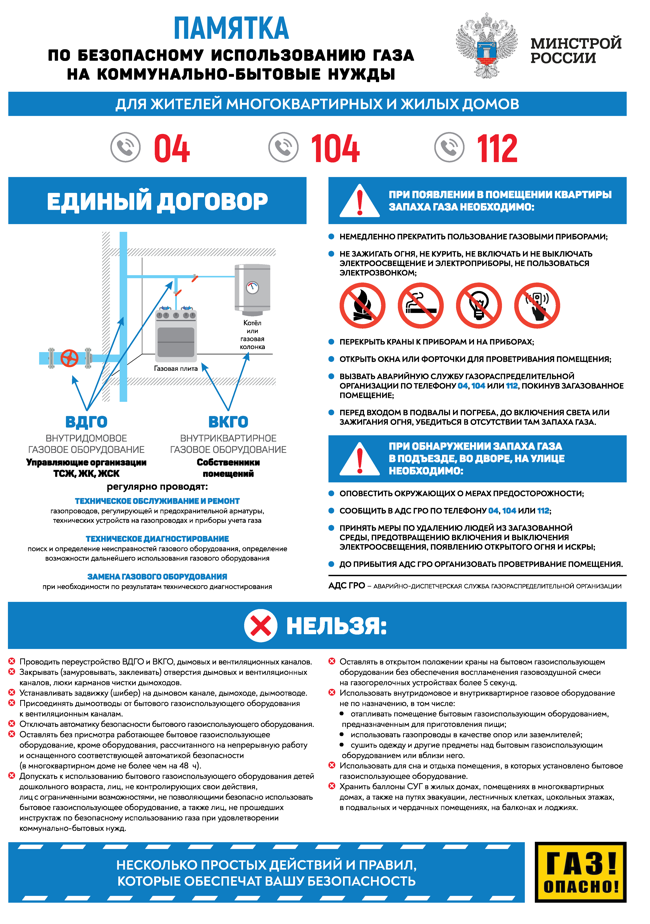 ОФИЦИАЛЬНОЕ ОПУБЛИКОВАНИЕРоссийская ФедерацияСамарская область, Кинель-Черкасский районсельское поселение ПодгорноеПОСТАНОВЛЕНИЕВ соответствии с Федеральным законом от 07.12.2011г № 416-ФЗ «О водоснабжении и водоотведении», Федеральным законом от 30.12.2004 г № 210-ФЗ «Об основах регулирования тарифов организаций коммунального комплекса», постановлением Правительства Российской Федерации от 05.09.2013г № 782 «О схемах водоснабжения и водоотведения» (вместе с «Правилами разработки и утверждения схем водоснабжения и водоотведения», «Требованиями к содержанию схем водоснабжения и водоотведения»), Градостроительным кодексом Российской Федерации, приказом Министерства регионального развития Российской Федерации от 06.05.2011г № 204 «О разработке программ комплексного развития систем коммунальной инфраструктуры муниципальных образований», Федеральным законом от 23.11.2009г № 261-ФЗ «Об энергоснабжении и о повышении энергетической эффективности и о внесении изменений в отдельные законодательные акты Российской Федерации», законом Самарской области от 12.06.2006г № 90-ГД «О градостроительной деятельности на территории Самарской области», Федеральным законом Российской Федерации от 06.10.2003г № 131-ФЗ «Об общих принципах организации местного самоуправления в Российской Федерации», со стратегией социально-экономического развития Самарской области на период до 2030 года, утвержденной постановлением Правительства Самарской области от 12.07.2017г № 441, СНиП 2.04.02-84* «Водоснабжение. Наружные сети и сооружения», СНИП 2.04.01-85* «Внутренний водопровод и канализация зданий», администрация сельского поселения Подгорное муниципального района Кинель-Черкасский Самарской области, ПОСТАНОВЛЯЕТ:1. Утвердить схемы водоснабжения сельского поселения Подгорное муниципального района Кинель-Черкасский Самарской области с приложенными схемами по п. Подгорный и с. Пустовалово.2. Опубликовать настоящее постановление в газете «Вестник Подгорного» и разместить на официальном сайте сельского поселения Подгорное муниципального района Кинель-Черкасский Самарской области в сети Интернет.3. Признать утратившим силу постановление администрации сельского поселения Подгорное муниципального района Кинель-Черкасский Самарской области от 30.12.2020г № 162 «Об утверждении схем водоснабжения сельского поселения Подгорное муниципального района Кинель-Черкасский Самарской области» 4. Контроль за исполнением настоящего постановления оставляю за собой.Ю.С. Шурасьев, Глава сельского поселения ПодгорноеПодробнее – на официальном сайте Администрации сельского поселения Подгорное муниципального района Кинель-Черкасский https://podgornoe.kinel-cherkassy.ru/?page_id=997 в разделе «Документы» - «ЖКХ»ОФИЦИАЛЬНОЕ ОПУБЛИКОВАНИЕРоссийская ФедерацияСамарская область, Кинель-Черкасский районсельское поселение ПодгорноеПОСТАНОВЛЕНИЕВ соответствии с Федеральным законом от 07.12.2011г № 416-ФЗ «О водоснабжении и водоотведении», Федеральным законом от 30.12.2004 г № 210-ФЗ «Об основах регулирования тарифов организаций коммунального комплекса», постановлением Правительства Российской Федерации от 05.09.2013г № 782 «О схемах водоснабжения и водоотведения» (вместе с «Правилами разработки и утверждения схем водоснабжения и водоотведения», «Требованиями к содержанию схем водоснабжения и водоотведения»), Градостроительным кодексом Российской Федерации, приказом Министерства регионального развития Российской Федерации от 06.05.2011г № 204 «О разработке программ комплексного развития систем коммунальной инфраструктуры муниципальных образований», Федеральным законом от 23.11.2009г № 261-ФЗ «Об энергоснабжении и о повышении энергетической эффективности и о внесении изменений в отдельные законодательные акты Российской Федерации», законом Самарской области от 12.06.2006г № 90-ГД «О градостроительной деятельности на территории Самарской области», Федеральным законом Российской Федерации от 06.10.2003г № 131-ФЗ «Об общих принципах организации местного самоуправления в Российской Федерации», со стратегией социально-экономического развития Самарской области на период до 2030 года, утвержденной постановлением Правительства Самарской области от 12.07.2017г № 441, СНиП 2.04.02-84* «Водоснабжение. Наружные сети и сооружения», СНИП 2.04.01-85* «Внутренний водопровод и канализация зданий», администрация сельского поселения Подгорное муниципального района Кинель-Черкасский Самарской области, ПОСТАНОВЛЯЕТ:1. Утвердить схемы водоотведения сельского поселения Подгорное муниципального района Кинель-Черкасский Самарской области с приложенными схемами по п. Подгорный и с. Пустовалово.2. Опубликовать настоящее постановление в газете «Вестник Подгорного» и разместить на официальном сайте сельского поселения Подгорное муниципального района Кинель-Черкасский Самарской области в сети Интернет.3. Признать утратившим силу постановление администрации сельского поселения Подгорное муниципального района Кинель-Черкасский Самарской области от 30.12.2020г № 163 «Об утверждении схем водоотведения сельского поселения Подгорное муниципального района Кинель-Черкасский Самарской области» 4. Контроль за исполнением настоящего постановления оставляю за собой.Ю.С. Шурасьев, Глава сельского поселения ПодгорноеПодробнее – на официальном сайте Администрации сельского поселения Подгорное муниципального района Кинель-Черкасский https://podgornoe.kinel-cherkassy.ru/?page_id=997 в разделе «Документы» - «ЖКХ»Издатель: Администрация сельского поселения Подгорное муниципального района Кинель-Черкасский Самарской области. Объявления, статьи принимаются по адресу: Самарская область, Кинель-Черкасский район, п. Подгорный, ул. Физкультурная, д. 3. телефон 8(84660)23800. Газета распространяется бесплатно. Тираж газеты 50 экз.           	